MUZIKOS ILGALAIKIS PLANAS IV GIMNAZIJOS KLASEI Dėl ilgalaikio plano formos susitaria mokyklos bendruomenė, tačiau nebūtina siekti vienodos formos. Skirtingų dalykų ar dalykų grupių ilgalaikių planų forma gali skirtis, svarbu atsižvelgti į dalyko(-ų) specifiką ir sudaryti ilgalaikį planą taip, kad jis būtų patogus ir informatyvus mokytojui, padėtų planuoti trumpesnio laikotarpio (pvz., pamokos, pamokų ciklo, savaitės) ugdymo procesą, kuriame galėtų būti nurodomi ugdomi pasiekimai, kompetencijos, sąsajos su tarpdalykinėmis temomis. Pamokų ir veiklų planavimo pavyzdžių galima rasti Muzikos bendrosios programos (toliau – BP) įgyvendinimo rekomendacijų dalyje Veiklų planavimo ir kompetencijų ugdymo pavyzdžiai. Planuodamas mokymosi veiklas mokytojas tikslingai pasirenka, kurias kompetencijas ir pasiekimus ugdys atsižvelgdamas į konkrečios klasės mokinių pasiekimus ir poreikius. Šį darbą palengvins naudojimasis Švietimo portale pateiktos BP atvaizdavimu su mokymo(si) turinio, pasiekimų, kompetencijų ir tarpdalykinių temų nurodytomis sąsajomis. Kompetencijos nurodomos prie kiekvieno pasirinkto koncentro pasiekimo: 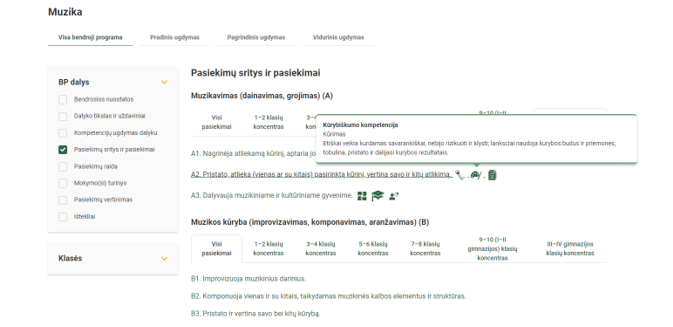 Spustelėjus ant pasirinkto pasiekimo atidaromas pasiekimo lygių požymių ir pasiekimui ugdyti skirto mokymo(si) turinio citatų langas: 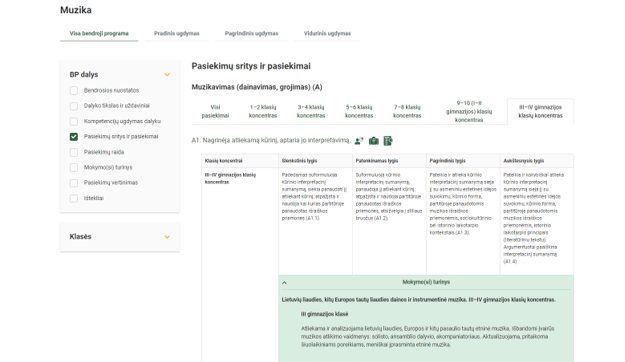 Tarpdalykinės temos nurodomos prie kiekvienos mokymo(si) turinio temos. Užvedus žymeklį ant prie temų pateiktų ikonėlių atsiveria langas, kuriame matoma tarpdalykinė tema ir su ja susieto(-ų) pasiekimo(-ų) ir (ar) mokymo(si) turinio temos(-ų) citatos: 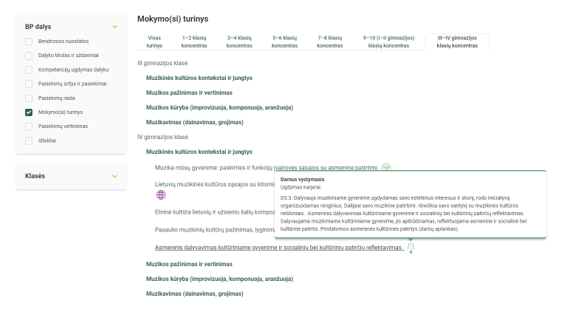 Dalyko ilgalaikiai planai yra pateikiami skiltyje „Ištekliai“. Pateiktuose ilgalaikių planų   pavyzdžiuose nurodomas preliminarus 70-ies procentų Bendruosiuose ugdymo planuose dalykui numatyto valandų skaičiaus paskirstymas: stulpelyje Mokymo(si) turinio tema yra pateikiamos BP temos; stulpelyje Tema pateiktos galimos pamokų temos, kurias mokytojas gali keisti savo nuožiūra;  stulpelyje Val. sk. yra nurodytas galimas nagrinėjant temą pasiekimams ugdyti skirtas pamokų skaičius. Daliai temų valandos nurodytos intervalu, pvz., 1–2. Lentelėje pateiktą pamokų skaičių mokytojas gali keisti atsižvelgdamas į mokinių poreikius, pasirinktas mokymosi veiklas ir ugdymo metodus; stulpelyje 30 proc. mokytojas, atsižvelgdamas į mokinių poreikius, pasirinktas mokymosi veiklas ir ugdymo metodus, galės nurodyti, kaip paskirsto valandas laisvai pasirenkamam turiniui;  stulpelyje Galimos mokinių veiklos pateikiamas veiklų sąrašas yra susietas su BP įgyvendinimo rekomendacijų dalimi Dalyko naujo turinio mokymo rekomendacijos, kurioje galima rasti išsamesnės informacijos apie ugdymo proceso organizavimą įgyvendinant atnaujintą BP. MUZIKOS ILGALAIKIS PLANAS IV GIMNAZIJOS KLASEIBendra informacija: Mokslo metai _______________ Pamokų skaičius per savaitę ____ Vertinimas: ____________________________________________________________________________________________________________________________________________________________________________________________________________________________________________________________________________________________________________________________________________________________________________________MOKYMO(SI) TURINIO TEMŲ PADENGIMAS IV GIMNAZIJOS KLASEIMokymo(si) turinio skyriusMokymo(si) turinio tema Val. sk. 30 proc.Galimos mokinių veiklos Muzikavimas (dainavimas, grojimas)Pasaulio tautų liaudies dainos ir (ar) instrumentinė muzika6–7  Atliekama ir analizuojama pasirinktos pasaulio tautų etninė muzika. Tobulinami įvairūs muzikiniai vaidmenys: solisto, ansamblio dalyvio, akompaniatoriaus. Aktualizuojama, pritaikant šiuolaikiniams poreikiams, meniškai įprasminama etninė muzika.Muzikavimas (dainavimas, grojimas)Klasikinių ir šiuolaikinių instrumentinių ir vokalinių kūrinių ar jų fragmentų, atitinkančių mokinių gebėjimus ir skonį, atlikimas, muzikuojant po vieną ar ansamblyje, laikantis atlikimo kokybės kriterijų6–7  Mokiniai renkasi atliekamą repertuarą. Siekiama, kad repertuaras apimtų vokalinę ir instrumentinę muziką, stilių ir žanrų įvairovę; muzikuoja po vieną ir grupėmis, vienu ir (ar) keliais balsais. Nagrinėja atliekamų kūrinių natas (partitūras). Atlikimo procese numatoma eiga, identifikuojamos problemos, tobulinama, siekiant išbaigto rezultato, jis fiksuojamas (skaitmeniniu būdu).Muzikavimas (dainavimas, grojimas)Mokinių polinkius ir sąmoningą pasirinkimą atspindintys populiariosios muzikos kūriniai6–7Sąmoningai renkamasis repertuaras, pagrindžiant savo pasirinkimus. Numatomos įvairių atlikėjų sudėtys, formuojamas asmeninis muzikos įvaizdis, demonstruojamas stiliaus pojūtis. Naudojamos kalbinės ir nekalbinės komunikavimo priemonės atliekant pasirinktus muzikos kūrinius.Muzikavimas (dainavimas, grojimas)Individualios atliekamo kūrinio interpretacijos kūrimas, apibūdinimas, įgyvendinimas ir vertinimas5–6Analizuojama atliekamų kūrinių forma, dramaturgija, muzikos kalbos ir išraiškos priemonės, klausomos ir tyrinėjamos skirtingos pasirinkto kūrinio interpretacijos. Numatoma atliekamo kūrinio kulminacija, tempo pokyčiai, artikuliacijos priemonės. Mokiniai vokalinio kūrinio interpretacinį sumanymą grindžia literatūrinio teksto prasmine analize. Pagal sutartus kriterijus vertina savo ir kitų atliekamų kūrinių interpretacijas.Muzikos kūryba (improvizavimas, komponavimas, aranžavimas)Improvizacija6–7  Improvizuojama balsu ar instrumentais, individualiai ir (ar) ansamblyje naudojant vaizdus, analogijas, simbolius, metaforas, tobulinami  įgūdžiai ir gebėjimai.Muzikos kūryba (improvizavimas, komponavimas, aranžavimas)Meninė idėja ir jos realizacija6–7  Kuriama individualiai arba bendradarbiaudami (komponuojama, aranžuojama), formuluojama meninė idėja ir jos įgyvendinimas pasirinktu būdu ir technika, tobulinama įgyvendinimo kokybė. Numatoma kūrybinio proceso eiga, ieškoma tinkamų kūrybinių sprendimų, koreguojama, siekiama kokybiško rezultato. Ieškoma kūrybos ir jos atlikimo formų ir priemonių įvairovės, atskleidžiamas asmeninių muzikinių gebėjimų ir interesų savitumas, apibendrinama ir pristatoma asmeninės kūrybos estetinė, socialinė-kultūrinė vertė.Muzikos kūryba (improvizavimas, komponavimas, aranžavimas)Kūryba ir informacinės technologijos6–7  Kūrybą fiksuojama tradiciniais ir (ar) šiuolaikiniais būdais, pristatoma bei vertinama. Naudojamos informacinės technologijos kūrybos pristatymui ir komunikacijai.Muzikos pažinimas ir vertinimasKūrinio giluminės prasmės atskleidimas, jo analizavimas iš skirtingų perspektyvų.2–3  Tyrinėjama įvairi muzika iš skirtingų perspektyvų, vertinamas poveikis klausytojui, sąsajos su įvairiomis gyvenimo sritimis, asmenine patirtimi.Muzikos pažinimas ir vertinimasMuzikinės formos raida gretinamuoju (lyginamuoju) aspektu (pvz., monodija viduramžių ir liaudies muzikoje; polifonija serijinėje ir renesanso muzikoje; performansas ir bažnytinė misterija; neoklasicizmo ir klasicizmo sąsajos bei skirtumai, konkrečioji muzika ir muzikinė simbolika ir kt.).1–2  Paaiškinamos, atpažįstamos įvairias muzikos formas, pateikiami pavyzdžiai. Nagrinėjamos muzikos formų raidos tendencijos, atrandami panašumai ir skirtumai, lyginami muzikiniai pavyzdžiai.Muzikos pažinimas ir vertinimasAsmeniniai muzikinių epochų ir reikšmingų nūdienos įvykių grojaraščiai2–3  Domimasi ir įvairių epochų bei šiuolaikinės muzikos kūryba, atrandamas asmeninis santykis. Sudaromi asmeniniai grojaraščiai, kurie pristatomi. Grojaraščiais dalinamasi su kitais.Muzikos atlikimo kokybės kriterijai, muzikos atlikėjų interpretacinės kūrybos vertinimas.2–3  Diskutuojama, kas lemia atlikimo kokybę, nustatomi atlikimo kokybės kriterijai. Klausomos, lyginamos ir vertinamos atlikėjų interpretacijas.Muzikinės kultūros kontekstai ir jungtys.Muzika mūsų gyvenime: paskirties ir funkcijų įvairovės sąsajos su asmenine patirtimi.2–3  Tyrinėjama muzikos paskirtis ir funkcijų įvairovė, keliami probleminiai klausimai. Atrandami įvairūs muzikos pavyzdžiai, jie kritiškai vertinami, siejami su asmenine patirtimi, pateikiamos įžvalgas.Muzikinės kultūros kontekstai ir jungtys.Lietuvių muzikinės kultūros sąsajos su kitomis kultūromis: tautinių mažumų – žydų, rusų, lenkų, karaimų – muzika Lietuvoje.2–3  Gilinamos žinios apie Lietuvoje gyvenančių kitų tautų muziką, jos įvairovę bei įtaką Lietuvos muzikos kultūrai. Analizuojami ir lyginami muzikos pavyzdžiai, tradicijos.Muzikinės kultūros kontekstai ir jungtys.Etninė kultūra lietuvių ir užsienio šalių kompozitorių autorinėje kūryboje.2–3Klausomi ir analizuojami etninės kultūros raiškos atspindžiai lietuvių ir užsienio šalių kompozitorių kūryboje.  Atrandami, tyrinėjami ir pristatomi pačių atrasti muzikos pavyzdžiai, komentuojamos, pateikiamos asmeninės įžvalgos. Aptariama  kaip etninė muzika veikia kūrėjus.Muzikinės kultūros kontekstai ir jungtys.Pasaulio muzikinių kultūrų pažinimas, lyginimas ir vertinimas santykyje su Lietuvos kultūra.2–3Gilinamos žinias apie pasaulio muzikos kultūras, vertinamos ir lyginamos  pasaulio tautų muzikinės tradicijos su Lietuvos kultūra.Muzikinės kultūros kontekstai ir jungtys.Asmeninis dalyvavimas kultūriniame gyvenime ir socialinių bei kultūrinių patirčių reflektavimas.6–7Dalyvaujama muzikiniame kultūriniame gyvenime, jis apibūdinamas, reflektuojama asmeninė ir socialinė bei kultūrinė patirtis. Pristatomos asmeninės kultūrinės patirtys (darbų aplankas).Iš viso:4820Mokymo(si) turinysMokymo(si) turinio temaValandų skaičiusVadovėlisPradinio ugdymo muzikos bendrosios programos įgyvendinimo rekomendacijosSMP Kita medžiagaMuzikavimas (dainavimas, grojimas)Pasaulio tautų liaudies dainos ir (ar) instrumentinė muzika.6–7Muzikos vadovėliai, metodinė medžiagaMuzikos vidurinio ugdymo BP ĮRMuzikos vidurinio ugdymo SMPInformacinės prieigosMuzikavimas (dainavimas, grojimas)Pasaulio tautų liaudies dainos ir (ar) instrumentinė muzika.6–7Unique and United in Music https://eas-music.org/wp-content/uploads/2024/04/EuDaMuS_Song-book_2024_FINAL-update-04-2024.pdf

B. Avramec, V. Muktupavels. Pasaulio muzika. Kronta 2000

E. Velička. Pasaulio tautų muzikos metodinė medžiaga. http://www.lmma.eu/lmma-nariams/aktualijos/Muzikos vidurinio ugdymo BP ĮRMuzikos vidurinio ugdymo SMPSpotifyMuzikavimas (dainavimas, grojimas)Pasaulio tautų liaudies dainos ir (ar) instrumentinė muzika.6–7Unique and United in Music https://eas-music.org/wp-content/uploads/2024/04/EuDaMuS_Song-book_2024_FINAL-update-04-2024.pdf

B. Avramec, V. Muktupavels. Pasaulio muzika. Kronta 2000

E. Velička. Pasaulio tautų muzikos metodinė medžiaga. http://www.lmma.eu/lmma-nariams/aktualijos/Muzikos vidurinio ugdymo BP ĮRMuzikos vidurinio ugdymo SMPYouTube Muzikavimas (dainavimas, grojimas)Pasaulio tautų liaudies dainos ir (ar) instrumentinė muzika.6–7Unique and United in Music https://eas-music.org/wp-content/uploads/2024/04/EuDaMuS_Song-book_2024_FINAL-update-04-2024.pdf

B. Avramec, V. Muktupavels. Pasaulio muzika. Kronta 2000

E. Velička. Pasaulio tautų muzikos metodinė medžiaga. http://www.lmma.eu/lmma-nariams/aktualijos/Muzikos vidurinio ugdymo BP ĮRMuzikos vidurinio ugdymo SMPAmazon musicMuzikavimas (dainavimas, grojimas)Pasaulio tautų liaudies dainos ir (ar) instrumentinė muzika.6–7Unique and United in Music https://eas-music.org/wp-content/uploads/2024/04/EuDaMuS_Song-book_2024_FINAL-update-04-2024.pdf

B. Avramec, V. Muktupavels. Pasaulio muzika. Kronta 2000

E. Velička. Pasaulio tautų muzikos metodinė medžiaga. http://www.lmma.eu/lmma-nariams/aktualijos/Muzikos vidurinio ugdymo BP ĮRMuzikos vidurinio ugdymo SMPMuzikavimas (dainavimas, grojimas)Klasikinių ir šiuolaikinių instrumentinių ir vokalinių kūrinių ar jų fragmentų, atitinkančių mokinių gebėjimus ir skonį, atlikimas, muzikuojant po vieną ar ansamblyje, laikantis atlikimo kokybės kriterijų.6–7Muzikos vadovėliai, metodinė medžiagaMuzikos vidurinio ugdymo BP ĮRMuzikos vidurinio ugdymo SMPInformacinės prieigosMuzikavimas (dainavimas, grojimas)Klasikinių ir šiuolaikinių instrumentinių ir vokalinių kūrinių ar jų fragmentų, atitinkančių mokinių gebėjimus ir skonį, atlikimas, muzikuojant po vieną ar ansamblyje, laikantis atlikimo kokybės kriterijų.6–7Lietuvos kompozitorių kūriniai mokykliniam muzikavimui: „Muzikuoju“ I-II-IIIMuzikos vidurinio ugdymo BP ĮRMuzikos vidurinio ugdymo SMPSpotifyMuzikavimas (dainavimas, grojimas)Klasikinių ir šiuolaikinių instrumentinių ir vokalinių kūrinių ar jų fragmentų, atitinkančių mokinių gebėjimus ir skonį, atlikimas, muzikuojant po vieną ar ansamblyje, laikantis atlikimo kokybės kriterijų.6–7Lietuvos kompozitorių kūriniai mokykliniam muzikavimui: „Muzikuoju“ I-II-IIIMuzikos vidurinio ugdymo BP ĮRMuzikos vidurinio ugdymo SMPYouTube Muzikavimas (dainavimas, grojimas)Klasikinių ir šiuolaikinių instrumentinių ir vokalinių kūrinių ar jų fragmentų, atitinkančių mokinių gebėjimus ir skonį, atlikimas, muzikuojant po vieną ar ansamblyje, laikantis atlikimo kokybės kriterijų.6–7Lietuvos kompozitorių kūriniai mokykliniam muzikavimui: „Muzikuoju“ I-II-IIIMuzikos vidurinio ugdymo BP ĮRMuzikos vidurinio ugdymo SMPMuzikinis portalas "Pakartot"Muzikavimas (dainavimas, grojimas)Klasikinių ir šiuolaikinių instrumentinių ir vokalinių kūrinių ar jų fragmentų, atitinkančių mokinių gebėjimus ir skonį, atlikimas, muzikuojant po vieną ar ansamblyje, laikantis atlikimo kokybės kriterijų.6–7Lietuvos kompozitorių kūriniai mokykliniam muzikavimui: „Muzikuoju“ I-II-IIIMuzikos vidurinio ugdymo BP ĮRMuzikos vidurinio ugdymo SMPAmazon musicMuzikavimas (dainavimas, grojimas)Mokinių polinkius ir sąmoningą pasirinkimą atspindintys populiariosios muzikos kūriniai.6–7Muzikos vadovėliai, metodinė medžiagaMuzikos vidurinio ugdymo BP ĮRMuzikos vidurinio ugdymo SMPInformacinės prieigosMuzikavimas (dainavimas, grojimas)Mokinių polinkius ir sąmoningą pasirinkimą atspindintys populiariosios muzikos kūriniai.6–7Jackūnas, Ž. (2004). Menas, prasmė, pažinimas. Kultūros, filosofijos ir meno institutas, Vilnius. 
Jackūnas Ž. (2011) Estetika ir prasmė. Mokslo ir enciklopedijų leidybos centras, Vilnius.Muzikos vidurinio ugdymo BP ĮRMuzikos vidurinio ugdymo SMPSpotifyMuzikavimas (dainavimas, grojimas)Mokinių polinkius ir sąmoningą pasirinkimą atspindintys populiariosios muzikos kūriniai.6–7Jackūnas, Ž. (2004). Menas, prasmė, pažinimas. Kultūros, filosofijos ir meno institutas, Vilnius. 
Jackūnas Ž. (2011) Estetika ir prasmė. Mokslo ir enciklopedijų leidybos centras, Vilnius.Muzikos vidurinio ugdymo BP ĮRMuzikos vidurinio ugdymo SMPYouTube Muzikavimas (dainavimas, grojimas)Mokinių polinkius ir sąmoningą pasirinkimą atspindintys populiariosios muzikos kūriniai.6–7Jackūnas, Ž. (2004). Menas, prasmė, pažinimas. Kultūros, filosofijos ir meno institutas, Vilnius. 
Jackūnas Ž. (2011) Estetika ir prasmė. Mokslo ir enciklopedijų leidybos centras, Vilnius.Muzikos vidurinio ugdymo BP ĮRMuzikos vidurinio ugdymo SMPMuzikinis portalas "Pakartot"Muzikavimas (dainavimas, grojimas)Mokinių polinkius ir sąmoningą pasirinkimą atspindintys populiariosios muzikos kūriniai.6–7Jackūnas, Ž. (2004). Menas, prasmė, pažinimas. Kultūros, filosofijos ir meno institutas, Vilnius. 
Jackūnas Ž. (2011) Estetika ir prasmė. Mokslo ir enciklopedijų leidybos centras, Vilnius.Muzikos vidurinio ugdymo BP ĮRMuzikos vidurinio ugdymo SMPAmazon musicMuzikavimas (dainavimas, grojimas)Individualios atliekamo kūrinio interpretacijos kūrimas, apibūdinimas, įgyvendinimas ir vertinimas.5–6Muzikos vadovėliai, metodinė medžiagaMuzikos vidurinio ugdymo BP ĮRMuzikos vidurinio ugdymo SMPInformacinės prieigosMuzikavimas (dainavimas, grojimas)Individualios atliekamo kūrinio interpretacijos kūrimas, apibūdinimas, įgyvendinimas ir vertinimas.5–6Atliekamų kūrinių natos (individualu).
Muzikos terminų žodynas.
Muzikos enciklopedija.Muzikos vidurinio ugdymo BP ĮRMuzikos vidurinio ugdymo SMPSpotifyMuzikavimas (dainavimas, grojimas)Individualios atliekamo kūrinio interpretacijos kūrimas, apibūdinimas, įgyvendinimas ir vertinimas.5–6Atliekamų kūrinių natos (individualu).
Muzikos terminų žodynas.
Muzikos enciklopedija.Muzikos vidurinio ugdymo BP ĮRMuzikos vidurinio ugdymo SMPYouTube Muzikavimas (dainavimas, grojimas)Individualios atliekamo kūrinio interpretacijos kūrimas, apibūdinimas, įgyvendinimas ir vertinimas.5–6Atliekamų kūrinių natos (individualu).
Muzikos terminų žodynas.
Muzikos enciklopedija.Muzikos vidurinio ugdymo BP ĮRMuzikos vidurinio ugdymo SMPMuzikinis portalas "Pakartot"Muzikavimas (dainavimas, grojimas)Individualios atliekamo kūrinio interpretacijos kūrimas, apibūdinimas, įgyvendinimas ir vertinimas.5–6Atliekamų kūrinių natos (individualu).
Muzikos terminų žodynas.
Muzikos enciklopedija.Muzikos vidurinio ugdymo BP ĮRMuzikos vidurinio ugdymo SMPAmazon music Muzikos kūryba (improvizuoja, komponuoja, aranžuoja)Improvizacija.6–7Muzikos vadovėliai, metodinė medžiagaMuzikos vidurinio ugdymo BP ĮRMuzikos vidurinio ugdymo SMPInformacinės prieigos Muzikos kūryba (improvizuoja, komponuoja, aranžuoja)Improvizacija.6–7Džiazo improvizacijos pagrindai. Linas Rimša. Šviesa 2000Muzikos vidurinio ugdymo BP ĮRMuzikos vidurinio ugdymo SMP„Music Lab“ Muzikos kūryba (improvizuoja, komponuoja, aranžuoja)Improvizacija.6–7Džiazo improvizacijos pagrindai. Linas Rimša. Šviesa 2000Muzikos vidurinio ugdymo BP ĮRMuzikos vidurinio ugdymo SMP„Walk Band“ Muzikos kūryba (improvizuoja, komponuoja, aranžuoja)Improvizacija.6–7Džiazo improvizacijos pagrindai. Linas Rimša. Šviesa 2000Muzikos vidurinio ugdymo BP ĮRMuzikos vidurinio ugdymo SMP„Soundtrap“ Muzikos kūryba (improvizuoja, komponuoja, aranžuoja)Improvizacija.6–7Džiazo improvizacijos pagrindai. Linas Rimša. Šviesa 2000Muzikos vidurinio ugdymo BP ĮRMuzikos vidurinio ugdymo SMP„Harmony assistant“ ir kt. Muzikos kūryba (improvizuoja, komponuoja, aranžuoja)Meninė idėja ir jos realizacija.6–7Muzikos vadovėliai, metodinė medžiagaMuzikos vidurinio ugdymo BP ĮRMuzikos vidurinio ugdymo SMPInformacinės prieigos Muzikos kūryba (improvizuoja, komponuoja, aranžuoja)Meninė idėja ir jos realizacija.6–7Muzikos įrašymo programos pvz. „Adobe audition“, „Magix music maker“, „Sound recorder“ ir kt.Muzikos vidurinio ugdymo BP ĮRMuzikos vidurinio ugdymo SMP„Sibelius“ Muzikos kūryba (improvizuoja, komponuoja, aranžuoja)Meninė idėja ir jos realizacija.6–7Muzikos įrašymo programos pvz. „Adobe audition“, „Magix music maker“, „Sound recorder“ ir kt.Muzikos vidurinio ugdymo BP ĮRMuzikos vidurinio ugdymo SMP„Finale“ Muzikos kūryba (improvizuoja, komponuoja, aranžuoja)Meninė idėja ir jos realizacija.6–7Muzikos įrašymo programos pvz. „Adobe audition“, „Magix music maker“, „Sound recorder“ ir kt.Muzikos vidurinio ugdymo BP ĮRMuzikos vidurinio ugdymo SMP„Guido“ Muzikos kūryba (improvizuoja, komponuoja, aranžuoja)Meninė idėja ir jos realizacija.6–7Muzikos įrašymo programos pvz. „Adobe audition“, „Magix music maker“, „Sound recorder“ ir kt.Muzikos vidurinio ugdymo BP ĮRMuzikos vidurinio ugdymo SMP„Sibelius“ Muzikos kūryba (improvizuoja, komponuoja, aranžuoja)Meninė idėja ir jos realizacija.6–7Muzikos įrašymo programos pvz. „Adobe audition“, „Magix music maker“, „Sound recorder“ ir kt.Muzikos vidurinio ugdymo BP ĮRMuzikos vidurinio ugdymo SMP„Finale“ Muzikos kūryba (improvizuoja, komponuoja, aranžuoja)Meninė idėja ir jos realizacija.6–7Muzikos įrašymo programos pvz. „Adobe audition“, „Magix music maker“, „Sound recorder“ ir kt.Muzikos vidurinio ugdymo BP ĮRMuzikos vidurinio ugdymo SMP„Guido“ Muzikos kūryba (improvizuoja, komponuoja, aranžuoja)Meninė idėja ir jos realizacija.6–7Muzikos įrašymo programos pvz. „Adobe audition“, „Magix music maker“, „Sound recorder“ ir kt.Muzikos vidurinio ugdymo BP ĮRMuzikos vidurinio ugdymo SMPFacebook Muzikos kūryba (improvizuoja, komponuoja, aranžuoja)Meninė idėja ir jos realizacija.6–7Muzikos įrašymo programos pvz. „Adobe audition“, „Magix music maker“, „Sound recorder“ ir kt.Muzikos vidurinio ugdymo BP ĮRMuzikos vidurinio ugdymo SMPTik tok Muzikos kūryba (improvizuoja, komponuoja, aranžuoja)Meninė idėja ir jos realizacija.6–7Muzikos įrašymo programos pvz. „Adobe audition“, „Magix music maker“, „Sound recorder“ ir kt.Muzikos vidurinio ugdymo BP ĮRMuzikos vidurinio ugdymo SMPYoutube Muzikos kūryba (improvizuoja, komponuoja, aranžuoja)Meninė idėja ir jos realizacija.6–7Muzikos įrašymo programos pvz. „Adobe audition“, „Magix music maker“, „Sound recorder“ ir kt.Muzikos vidurinio ugdymo BP ĮRMuzikos vidurinio ugdymo SMPMokyklos internetinis puslapis Muzikos kūryba (improvizuoja, komponuoja, aranžuoja)Kūryba ir informacinės technologijos.6–7Muzikos vadovėliai, metodinė medžiagaMuzikos vidurinio ugdymo BP ĮRMuzikos vidurinio ugdymo SMPInformacinės prieigos Muzikos kūryba (improvizuoja, komponuoja, aranžuoja)Kūryba ir informacinės technologijos.6–7Ambrazas A. J. (2010) Muzikos kūrinių analizės pagrindai. Vilnius, Muzikos ir teatro akademija. 
Elliot, D., Silverman M. (2014) Music Matters: A Philosophy of Music Education 2nd Edition. Oxford University Press. 
Jackūnas, Ž. (2004). Menas, prasmė, pažinimas. Kultūros, filosofijos ir meno institutas, Vilnius. 
Jackūnas Ž. (2011) Estetika ir prasmė. Mokslo ir enciklopedijų leidybos centras, Vilnius. 
Kodėl reikia mokytis muzikos. Straipsnių rinkinys, sudarytoja Girdzijauskienė R. (2019). Klaipėdos universiteto leidykla. Muzikos vidurinio ugdymo BP ĮRMuzikos vidurinio ugdymo SMP„Sibelius“ Muzikos kūryba (improvizuoja, komponuoja, aranžuoja)Kūryba ir informacinės technologijos.6–7Ambrazas A. J. (2010) Muzikos kūrinių analizės pagrindai. Vilnius, Muzikos ir teatro akademija. 
Elliot, D., Silverman M. (2014) Music Matters: A Philosophy of Music Education 2nd Edition. Oxford University Press. 
Jackūnas, Ž. (2004). Menas, prasmė, pažinimas. Kultūros, filosofijos ir meno institutas, Vilnius. 
Jackūnas Ž. (2011) Estetika ir prasmė. Mokslo ir enciklopedijų leidybos centras, Vilnius. 
Kodėl reikia mokytis muzikos. Straipsnių rinkinys, sudarytoja Girdzijauskienė R. (2019). Klaipėdos universiteto leidykla. Muzikos vidurinio ugdymo BP ĮRMuzikos vidurinio ugdymo SMP„Finale“ Muzikos kūryba (improvizuoja, komponuoja, aranžuoja)Kūryba ir informacinės technologijos.6–7Ambrazas A. J. (2010) Muzikos kūrinių analizės pagrindai. Vilnius, Muzikos ir teatro akademija. 
Elliot, D., Silverman M. (2014) Music Matters: A Philosophy of Music Education 2nd Edition. Oxford University Press. 
Jackūnas, Ž. (2004). Menas, prasmė, pažinimas. Kultūros, filosofijos ir meno institutas, Vilnius. 
Jackūnas Ž. (2011) Estetika ir prasmė. Mokslo ir enciklopedijų leidybos centras, Vilnius. 
Kodėl reikia mokytis muzikos. Straipsnių rinkinys, sudarytoja Girdzijauskienė R. (2019). Klaipėdos universiteto leidykla. Muzikos vidurinio ugdymo BP ĮRMuzikos vidurinio ugdymo SMP„Guido“ Muzikos kūryba (improvizuoja, komponuoja, aranžuoja)Kūryba ir informacinės technologijos.6–7Ambrazas A. J. (2010) Muzikos kūrinių analizės pagrindai. Vilnius, Muzikos ir teatro akademija. 
Elliot, D., Silverman M. (2014) Music Matters: A Philosophy of Music Education 2nd Edition. Oxford University Press. 
Jackūnas, Ž. (2004). Menas, prasmė, pažinimas. Kultūros, filosofijos ir meno institutas, Vilnius. 
Jackūnas Ž. (2011) Estetika ir prasmė. Mokslo ir enciklopedijų leidybos centras, Vilnius. 
Kodėl reikia mokytis muzikos. Straipsnių rinkinys, sudarytoja Girdzijauskienė R. (2019). Klaipėdos universiteto leidykla. Muzikos vidurinio ugdymo BP ĮRMuzikos vidurinio ugdymo SMPInternetiniai meninės kūrybos resursai. Muzikos kūryba (improvizuoja, komponuoja, aranžuoja)Kūryba ir informacinės technologijos.6–7Ambrazas A. J. (2010) Muzikos kūrinių analizės pagrindai. Vilnius, Muzikos ir teatro akademija. 
Elliot, D., Silverman M. (2014) Music Matters: A Philosophy of Music Education 2nd Edition. Oxford University Press. 
Jackūnas, Ž. (2004). Menas, prasmė, pažinimas. Kultūros, filosofijos ir meno institutas, Vilnius. 
Jackūnas Ž. (2011) Estetika ir prasmė. Mokslo ir enciklopedijų leidybos centras, Vilnius. 
Kodėl reikia mokytis muzikos. Straipsnių rinkinys, sudarytoja Girdzijauskienė R. (2019). Klaipėdos universiteto leidykla. Muzikos vidurinio ugdymo BP ĮRMuzikos vidurinio ugdymo SMPMuzikos pažinimas ir vertinimasKūrinio giluminės prasmės atskleidimas, jo analizavimas iš skirtingų perspektyvų.2–3Muzikos vadovėliai, metodinė medžiagaMuzikos vidurinio ugdymo BP ĮRMuzikos vidurinio ugdymo SMPInformacinės prieigosMuzikos pažinimas ir vertinimasKūrinio giluminės prasmės atskleidimas, jo analizavimas iš skirtingų perspektyvų.2–3B. R. Hanning „Trumpa vakarų muzikos istorija“Muzikos vidurinio ugdymo BP ĮRMuzikos vidurinio ugdymo SMP„Guido“Muzikos pažinimas ir vertinimasKūrinio giluminės prasmės atskleidimas, jo analizavimas iš skirtingų perspektyvų.2–3Š. Nakas. „Šiuolaikinė muzika“Muzikos vidurinio ugdymo BP ĮRMuzikos vidurinio ugdymo SMPFacebookMuzikos pažinimas ir vertinimasKūrinio giluminės prasmės atskleidimas, jo analizavimas iš skirtingų perspektyvų.2–3L. Rimša „Džiazo istorija“Muzikos vidurinio ugdymo BP ĮRMuzikos vidurinio ugdymo SMPTik tokMuzikos pažinimas ir vertinimasKūrinio giluminės prasmės atskleidimas, jo analizavimas iš skirtingų perspektyvų.2–3V. Gerulaitis „Muzikos stilių raida“Muzikos vidurinio ugdymo BP ĮRMuzikos vidurinio ugdymo SMPYoutubeMuzikos pažinimas ir vertinimasKūrinio giluminės prasmės atskleidimas, jo analizavimas iš skirtingų perspektyvų.2–3A. Girdzijauskas „Muzika. Kūrybinės užduotys 11-12 klasei“.Muzikos vidurinio ugdymo BP ĮRMuzikos vidurinio ugdymo SMPAmazon musicMuzikos pažinimas ir vertinimasKūrinio giluminės prasmės atskleidimas, jo analizavimas iš skirtingų perspektyvų.2–3A. Girdzijauskas. „Muzikos klausymo metodai“.Muzikos vidurinio ugdymo BP ĮRMuzikos vidurinio ugdymo SMPSpotifyMuzikos pažinimas ir vertinimasKūrinio giluminės prasmės atskleidimas, jo analizavimas iš skirtingų perspektyvų.2–3Projekto „Muzikos mokytojų kvalifikacijos sistemos plėtra, įgyvendinant mokymo(si) visą gyvenimą inovatyviais metodais ir formomis galimybes“ medžiagaMuzikos vidurinio ugdymo BP ĮRMuzikos vidurinio ugdymo SMPYouTube Muzikos pažinimas ir vertinimasKūrinio giluminės prasmės atskleidimas, jo analizavimas iš skirtingų perspektyvų.2–3Interneto informacija apie stilių raidąMuzikos vidurinio ugdymo BP ĮRMuzikos vidurinio ugdymo SMPMuzikinis portalas "Pakartot"Muzikos pažinimas ir vertinimasMuzikinės formos raida gretinamuoju (lyginamuoju) aspektu (pvz., monodija viduramžių ir liaudies muzikoje; polifonija serijinėje ir renesanso muzikoje; performansas ir bažnytinė misterija; neoklasicizmo ir klasicizmo sąsajos bei skirtumai, konkrečioji muzika ir muzikinė simbolika ir kt.).1–2Muzikos vadovėliai, metodinė medžiagaMuzikos vidurinio ugdymo BP ĮRMuzikos vidurinio ugdymo SMPInformacinės prieigosMuzikos pažinimas ir vertinimasMuzikinės formos raida gretinamuoju (lyginamuoju) aspektu (pvz., monodija viduramžių ir liaudies muzikoje; polifonija serijinėje ir renesanso muzikoje; performansas ir bažnytinė misterija; neoklasicizmo ir klasicizmo sąsajos bei skirtumai, konkrečioji muzika ir muzikinė simbolika ir kt.).1–2B. R. Hanning „Trumpa vakarų muzikos istorija“Muzikos vidurinio ugdymo BP ĮRMuzikos vidurinio ugdymo SMPMediatekos, įvairių koncertų salių įrašų platformos.Muzikos pažinimas ir vertinimasMuzikinės formos raida gretinamuoju (lyginamuoju) aspektu (pvz., monodija viduramžių ir liaudies muzikoje; polifonija serijinėje ir renesanso muzikoje; performansas ir bažnytinė misterija; neoklasicizmo ir klasicizmo sąsajos bei skirtumai, konkrečioji muzika ir muzikinė simbolika ir kt.).1–2Š. Nakas. „Šiuolaikinė muzika“Muzikos vidurinio ugdymo BP ĮRMuzikos vidurinio ugdymo SMPMuzikos pažinimas ir vertinimasMuzikinės formos raida gretinamuoju (lyginamuoju) aspektu (pvz., monodija viduramžių ir liaudies muzikoje; polifonija serijinėje ir renesanso muzikoje; performansas ir bažnytinė misterija; neoklasicizmo ir klasicizmo sąsajos bei skirtumai, konkrečioji muzika ir muzikinė simbolika ir kt.).1–2L. Rimša „Džiazo istorija“Muzikos vidurinio ugdymo BP ĮRMuzikos vidurinio ugdymo SMPMuzikos pažinimas ir vertinimasMuzikinės formos raida gretinamuoju (lyginamuoju) aspektu (pvz., monodija viduramžių ir liaudies muzikoje; polifonija serijinėje ir renesanso muzikoje; performansas ir bažnytinė misterija; neoklasicizmo ir klasicizmo sąsajos bei skirtumai, konkrečioji muzika ir muzikinė simbolika ir kt.).1–2V. Gerulaitis „Muzikos stilių raida“Muzikos vidurinio ugdymo BP ĮRMuzikos vidurinio ugdymo SMPMuzikos pažinimas ir vertinimasMuzikinės formos raida gretinamuoju (lyginamuoju) aspektu (pvz., monodija viduramžių ir liaudies muzikoje; polifonija serijinėje ir renesanso muzikoje; performansas ir bažnytinė misterija; neoklasicizmo ir klasicizmo sąsajos bei skirtumai, konkrečioji muzika ir muzikinė simbolika ir kt.).1–2A. Girdzijauskas „Muzika. Kūrybinės užduotys 11-12 klasei“.Muzikos vidurinio ugdymo BP ĮRMuzikos vidurinio ugdymo SMPMuzikos pažinimas ir vertinimasMuzikinės formos raida gretinamuoju (lyginamuoju) aspektu (pvz., monodija viduramžių ir liaudies muzikoje; polifonija serijinėje ir renesanso muzikoje; performansas ir bažnytinė misterija; neoklasicizmo ir klasicizmo sąsajos bei skirtumai, konkrečioji muzika ir muzikinė simbolika ir kt.).1–2A. Girdzijauskas. „Muzikos klausymo metodai“.Muzikos vidurinio ugdymo BP ĮRMuzikos vidurinio ugdymo SMPMuzikos pažinimas ir vertinimasMuzikinės formos raida gretinamuoju (lyginamuoju) aspektu (pvz., monodija viduramžių ir liaudies muzikoje; polifonija serijinėje ir renesanso muzikoje; performansas ir bažnytinė misterija; neoklasicizmo ir klasicizmo sąsajos bei skirtumai, konkrečioji muzika ir muzikinė simbolika ir kt.).1–2Projekto „Muzikos mokytojų kvalifikacijos sistemos plėtra, įgyvendinant mokymo(si) visą gyvenimą inovatyviais metodais ir formomis galimybes“ medžiagaMuzikos vidurinio ugdymo BP ĮRMuzikos vidurinio ugdymo SMPMuzikos pažinimas ir vertinimasAsmeniniai muzikinių epochų ir reikšmingų nūdienos įvykių grojaraščiai.2–3Muzikos vadovėliai, metodinė medžiagaMuzikos vidurinio ugdymo BP ĮRMuzikos vidurinio ugdymo SMPInformacinės prieigosMuzikos pažinimas ir vertinimasAsmeniniai muzikinių epochų ir reikšmingų nūdienos įvykių grojaraščiai.2–3“Spotify” pristato asmeninius grojaraščius paremtus dirbtiniu intelektu: kaip tai veikia?
Muzikos vidurinio ugdymo BP ĮRMuzikos vidurinio ugdymo SMPSpotyfy,Muzikos pažinimas ir vertinimasAsmeniniai muzikinių epochų ir reikšmingų nūdienos įvykių grojaraščiai.2–3“Spotify” pristato asmeninius grojaraščius paremtus dirbtiniu intelektu: kaip tai veikia?
Muzikos vidurinio ugdymo BP ĮRMuzikos vidurinio ugdymo SMPYoutubeMuzikos pažinimas ir vertinimasAsmeniniai muzikinių epochų ir reikšmingų nūdienos įvykių grojaraščiai.2–3“Spotify” pristato asmeninius grojaraščius paremtus dirbtiniu intelektu: kaip tai veikia?
Muzikos vidurinio ugdymo BP ĮRMuzikos vidurinio ugdymo SMPPakartotMuzikos pažinimas ir vertinimasAsmeniniai muzikinių epochų ir reikšmingų nūdienos įvykių grojaraščiai.2–3“Spotify” pristato asmeninius grojaraščius paremtus dirbtiniu intelektu: kaip tai veikia?
Muzikos vidurinio ugdymo BP ĮRMuzikos vidurinio ugdymo SMPFacebookMuzikos pažinimas ir vertinimasAsmeniniai muzikinių epochų ir reikšmingų nūdienos įvykių grojaraščiai.2–3“Spotify” pristato asmeninius grojaraščius paremtus dirbtiniu intelektu: kaip tai veikia?
Muzikos vidurinio ugdymo BP ĮRMuzikos vidurinio ugdymo SMPTik tokMuzikos pažinimas ir vertinimasAsmeniniai muzikinių epochų ir reikšmingų nūdienos įvykių grojaraščiai.2–3“Spotify” pristato asmeninius grojaraščius paremtus dirbtiniu intelektu: kaip tai veikia?
Muzikos vidurinio ugdymo BP ĮRMuzikos vidurinio ugdymo SMPMokyklos internetinis puslapisMuzikos pažinimas ir vertinimasMuzikos atlikimo kokybės kriterijai, muzikos atlikėjų interpretacinės kūrybos vertinimas.2–3Muzikos vadovėliai, metodinė medžiagaMuzikos vidurinio ugdymo BP ĮRMuzikos vidurinio ugdymo SMPInformacinės prieigosMuzikos pažinimas ir vertinimasMuzikos atlikimo kokybės kriterijai, muzikos atlikėjų interpretacinės kūrybos vertinimas.2–3A. Girdzijauskas „Muzika. Kūrybinės užduotys 11-12 klasei“.Muzikos vidurinio ugdymo BP ĮRMuzikos vidurinio ugdymo SMPMediatekos, įvairių koncertų salių įrašų platformos.Muzikos pažinimas ir vertinimasMuzikos atlikimo kokybės kriterijai, muzikos atlikėjų interpretacinės kūrybos vertinimas.2–3A. Girdzijauskas. „Muzikos klausymo metodai“.Muzikos vidurinio ugdymo BP ĮRMuzikos vidurinio ugdymo SMPMuzikos pažinimas ir vertinimasMuzikos atlikimo kokybės kriterijai, muzikos atlikėjų interpretacinės kūrybos vertinimas.2–3Elliot, D., Silverman M. (2014) Music Matters: A Philosophy of Music Education 2nd Edition. Oxford University Press. Muzikos vidurinio ugdymo BP ĮRMuzikos vidurinio ugdymo SMPMuzikinės kultūros kontekstai ir jungtysMuzika mūsų gyvenime: paskirties ir funkcijų įvairovės sąsajos su asmenine patirtimi.2–3Muzikos vadovėliai, metodinė medžiagaMuzikos vidurinio ugdymo BP ĮRMuzikos vidurinio ugdymo SMPInformacinės prieigosMuzikinės kultūros kontekstai ir jungtysMuzika mūsų gyvenime: paskirties ir funkcijų įvairovės sąsajos su asmenine patirtimi.2–3Elliot, D., Silverman M. (2014) Music Matters: A Philosophy of Music Education 2nd Edition. Oxford University Press. 
Jackūnas, Ž. (2004). Menas, prasmė, pažinimas. Kultūros, filosofijos ir meno institutas, Vilnius. 
Jackūnas Ž. (2011) Estetika ir prasmė. Mokslo ir enciklopedijų leidybos centras, Vilnius. 
Kodėl reikia mokytis muzikos. Straipsnių rinkinys, sudarytoja Girdzijauskienė R. (2019). Klaipėdos universiteto leidykla. Muzikos vidurinio ugdymo BP ĮRMuzikos vidurinio ugdymo SMPYouTube Muzikinės kultūros kontekstai ir jungtysMuzika mūsų gyvenime: paskirties ir funkcijų įvairovės sąsajos su asmenine patirtimi.2–3Elliot, D., Silverman M. (2014) Music Matters: A Philosophy of Music Education 2nd Edition. Oxford University Press. 
Jackūnas, Ž. (2004). Menas, prasmė, pažinimas. Kultūros, filosofijos ir meno institutas, Vilnius. 
Jackūnas Ž. (2011) Estetika ir prasmė. Mokslo ir enciklopedijų leidybos centras, Vilnius. 
Kodėl reikia mokytis muzikos. Straipsnių rinkinys, sudarytoja Girdzijauskienė R. (2019). Klaipėdos universiteto leidykla. Muzikos vidurinio ugdymo BP ĮRMuzikos vidurinio ugdymo SMPSpotify Muzikinės kultūros kontekstai ir jungtysMuzika mūsų gyvenime: paskirties ir funkcijų įvairovės sąsajos su asmenine patirtimi.2–3Elliot, D., Silverman M. (2014) Music Matters: A Philosophy of Music Education 2nd Edition. Oxford University Press. 
Jackūnas, Ž. (2004). Menas, prasmė, pažinimas. Kultūros, filosofijos ir meno institutas, Vilnius. 
Jackūnas Ž. (2011) Estetika ir prasmė. Mokslo ir enciklopedijų leidybos centras, Vilnius. 
Kodėl reikia mokytis muzikos. Straipsnių rinkinys, sudarytoja Girdzijauskienė R. (2019). Klaipėdos universiteto leidykla. Muzikos vidurinio ugdymo BP ĮRMuzikos vidurinio ugdymo SMPLRT MediatekaMuzikinės kultūros kontekstai ir jungtysLietuvių muzikinės kultūros sąsajos su kitomis kultūromis: tautinių mažumų – žydų, rusų, lenkų, karaimų – muzika Lietuvoje.2–3Muzikos vadovėliai, metodinė medžiagaMuzikos vidurinio ugdymo BP ĮRMuzikos vidurinio ugdymo SMPInformacinės prieigosMuzikinės kultūros kontekstai ir jungtysLietuvių muzikinės kultūros sąsajos su kitomis kultūromis: tautinių mažumų – žydų, rusų, lenkų, karaimų – muzika Lietuvoje.2–3LMTA „Projektas-muzika“ vadovėliaiMuzikos vidurinio ugdymo BP ĮRMuzikos vidurinio ugdymo SMPYouTubeMuzikinės kultūros kontekstai ir jungtysLietuvių muzikinės kultūros sąsajos su kitomis kultūromis: tautinių mažumų – žydų, rusų, lenkų, karaimų – muzika Lietuvoje.2–3LMTA „Projektas-muzika“ vadovėliaiMuzikos vidurinio ugdymo BP ĮRMuzikos vidurinio ugdymo SMPSpotifyMuzikinės kultūros kontekstai ir jungtysLietuvių muzikinės kultūros sąsajos su kitomis kultūromis: tautinių mažumų – žydų, rusų, lenkų, karaimų – muzika Lietuvoje.2–3LMTA „Projektas-muzika“ vadovėliaiMuzikos vidurinio ugdymo BP ĮRMuzikos vidurinio ugdymo SMPLRT MediatekaMuzikinės kultūros kontekstai ir jungtysLietuvių muzikinės kultūros sąsajos su kitomis kultūromis: tautinių mažumų – žydų, rusų, lenkų, karaimų – muzika Lietuvoje.2–3LMTA „Projektas-muzika“ vadovėliaiMuzikos vidurinio ugdymo BP ĮRMuzikos vidurinio ugdymo SMPLMMA tinklapio mokomoji medžiagaMuzikinės kultūros kontekstai ir jungtysLietuvių muzikinės kultūros sąsajos su kitomis kultūromis: tautinių mažumų – žydų, rusų, lenkų, karaimų – muzika Lietuvoje.2–3LMTA „Projektas-muzika“ vadovėliaiMuzikos vidurinio ugdymo BP ĮRMuzikos vidurinio ugdymo SMPLMTA tinklapis „Metų ratas“Muzikinės kultūros kontekstai ir jungtysEtninė kultūra lietuvių ir užsienio šalių kompozitorių autorinėje kūryboje2–3Muzikos vadovėliai, metodinė medžiagaMuzikos vidurinio ugdymo BP ĮRMuzikos vidurinio ugdymo SMPInformacinės prieigosMuzikinės kultūros kontekstai ir jungtysEtninė kultūra lietuvių ir užsienio šalių kompozitorių autorinėje kūryboje2–3LMTA „Projektas-muzika“ vadovėliaiMuzikos vidurinio ugdymo BP ĮRMuzikos vidurinio ugdymo SMPYouTubeMuzikinės kultūros kontekstai ir jungtysEtninė kultūra lietuvių ir užsienio šalių kompozitorių autorinėje kūryboje2–3LMTA „Projektas-muzika“ vadovėliaiMuzikos vidurinio ugdymo BP ĮRMuzikos vidurinio ugdymo SMPSpotifyMuzikinės kultūros kontekstai ir jungtysEtninė kultūra lietuvių ir užsienio šalių kompozitorių autorinėje kūryboje2–3LMTA „Projektas-muzika“ vadovėliaiMuzikos vidurinio ugdymo BP ĮRMuzikos vidurinio ugdymo SMPLRT MediatekaMuzikinės kultūros kontekstai ir jungtysEtninė kultūra lietuvių ir užsienio šalių kompozitorių autorinėje kūryboje2–3LMTA „Projektas-muzika“ vadovėliaiMuzikos vidurinio ugdymo BP ĮRMuzikos vidurinio ugdymo SMPLMMA tinklapio mokomoji medžiagaMuzikinės kultūros kontekstai ir jungtysEtninė kultūra lietuvių ir užsienio šalių kompozitorių autorinėje kūryboje2–3LMTA „Projektas-muzika“ vadovėliaiMuzikos vidurinio ugdymo BP ĮRMuzikos vidurinio ugdymo SMPLMTA tinklapis „Metų ratas“Muzikinės kultūros kontekstai ir jungtysPasaulio muzikinių kultūrų pažinimas, lyginimas ir vertinimas santykyje su Lietuvos kultūra.2–3Muzikos vadovėliai, metodinė medžiagaMuzikos vidurinio ugdymo BP ĮRMuzikos vidurinio ugdymo SMPInformacinės prieigosMuzikinės kultūros kontekstai ir jungtysPasaulio muzikinių kultūrų pažinimas, lyginimas ir vertinimas santykyje su Lietuvos kultūra.2–3Projekto „Muzikos mokytojų kvalifikacijos sistemos plėtra, įgyvendinant mokymo(si) visą gyvenimą inovatyviais metodais ir formomis galimybes“ medžiagaMuzikos vidurinio ugdymo BP ĮRMuzikos vidurinio ugdymo SMPYouTube Muzikinės kultūros kontekstai ir jungtysPasaulio muzikinių kultūrų pažinimas, lyginimas ir vertinimas santykyje su Lietuvos kultūra.2–3B. Avrames, V. Muktupavels. "Pasaulio muzika"Muzikos vidurinio ugdymo BP ĮRMuzikos vidurinio ugdymo SMPSpotify Muzikinės kultūros kontekstai ir jungtysPasaulio muzikinių kultūrų pažinimas, lyginimas ir vertinimas santykyje su Lietuvos kultūra.2–3LMMA tinklapio mokomoji medžiagaMuzikos vidurinio ugdymo BP ĮRMuzikos vidurinio ugdymo SMPLRT MediatekaMuzikinės kultūros kontekstai ir jungtysPasaulio muzikinių kultūrų pažinimas, lyginimas ir vertinimas santykyje su Lietuvos kultūra.2–3Iliustruota enciklopedija "Pasaulio muizikos instrumentai"Muzikos vidurinio ugdymo BP ĮRMuzikos vidurinio ugdymo SMPSkaitmeninės koncertų salėsMuzikinės kultūros kontekstai ir jungtysAsmeninis dalyvavimas kultūriniame gyvenime ir socialinių bei kultūrinių patirčių reflektavimas.6–7Muzikos vadovėliai, metodinė medžiagaMuzikos vidurinio ugdymo BP ĮRMuzikos vidurinio ugdymo SMPInformacinės prieigosMuzikinės kultūros kontekstai ir jungtysAsmeninis dalyvavimas kultūriniame gyvenime ir socialinių bei kultūrinių patirčių reflektavimas.6–7Elliot, D., Silverman M. (2014) Music Matters: A Philosophy of Music Education 2nd Edition. Oxford University Press. 
Jackūnas, Ž. (2004). Menas, prasmė, pažinimas. Kultūros, filosofijos ir meno institutas, Vilnius. 
Jackūnas Ž. (2011) Estetika ir prasmė. Mokslo ir enciklopedijų leidybos centras, Vilnius. 
Kodėl reikia mokytis muzikos. Straipsnių rinkinys, sudarytoja Girdzijauskienė R. (2019). Klaipėdos universiteto leidykla. Muzikos vidurinio ugdymo BP ĮRMuzikos vidurinio ugdymo SMPFacebookMuzikinės kultūros kontekstai ir jungtysAsmeninis dalyvavimas kultūriniame gyvenime ir socialinių bei kultūrinių patirčių reflektavimas.6–7Elliot, D., Silverman M. (2014) Music Matters: A Philosophy of Music Education 2nd Edition. Oxford University Press. 
Jackūnas, Ž. (2004). Menas, prasmė, pažinimas. Kultūros, filosofijos ir meno institutas, Vilnius. 
Jackūnas Ž. (2011) Estetika ir prasmė. Mokslo ir enciklopedijų leidybos centras, Vilnius. 
Kodėl reikia mokytis muzikos. Straipsnių rinkinys, sudarytoja Girdzijauskienė R. (2019). Klaipėdos universiteto leidykla. Muzikos vidurinio ugdymo BP ĮRMuzikos vidurinio ugdymo SMPTik tokMuzikinės kultūros kontekstai ir jungtysAsmeninis dalyvavimas kultūriniame gyvenime ir socialinių bei kultūrinių patirčių reflektavimas.6–7Elliot, D., Silverman M. (2014) Music Matters: A Philosophy of Music Education 2nd Edition. Oxford University Press. 
Jackūnas, Ž. (2004). Menas, prasmė, pažinimas. Kultūros, filosofijos ir meno institutas, Vilnius. 
Jackūnas Ž. (2011) Estetika ir prasmė. Mokslo ir enciklopedijų leidybos centras, Vilnius. 
Kodėl reikia mokytis muzikos. Straipsnių rinkinys, sudarytoja Girdzijauskienė R. (2019). Klaipėdos universiteto leidykla. Muzikos vidurinio ugdymo BP ĮRMuzikos vidurinio ugdymo SMPYoutubeMuzikinės kultūros kontekstai ir jungtysAsmeninis dalyvavimas kultūriniame gyvenime ir socialinių bei kultūrinių patirčių reflektavimas.6–7Elliot, D., Silverman M. (2014) Music Matters: A Philosophy of Music Education 2nd Edition. Oxford University Press. 
Jackūnas, Ž. (2004). Menas, prasmė, pažinimas. Kultūros, filosofijos ir meno institutas, Vilnius. 
Jackūnas Ž. (2011) Estetika ir prasmė. Mokslo ir enciklopedijų leidybos centras, Vilnius. 
Kodėl reikia mokytis muzikos. Straipsnių rinkinys, sudarytoja Girdzijauskienė R. (2019). Klaipėdos universiteto leidykla. Muzikos vidurinio ugdymo BP ĮRMuzikos vidurinio ugdymo SMPMokyklos internetinis puslapisMuzikinės kultūros kontekstai ir jungtysAsmeninis dalyvavimas kultūriniame gyvenime ir socialinių bei kultūrinių patirčių reflektavimas.6–7Elliot, D., Silverman M. (2014) Music Matters: A Philosophy of Music Education 2nd Edition. Oxford University Press. 
Jackūnas, Ž. (2004). Menas, prasmė, pažinimas. Kultūros, filosofijos ir meno institutas, Vilnius. 
Jackūnas Ž. (2011) Estetika ir prasmė. Mokslo ir enciklopedijų leidybos centras, Vilnius. 
Kodėl reikia mokytis muzikos. Straipsnių rinkinys, sudarytoja Girdzijauskienė R. (2019). Klaipėdos universiteto leidykla. Muzikos vidurinio ugdymo BP ĮRMuzikos vidurinio ugdymo SMPMediatekos, įvairių koncertų salių įrašų platformos48 (20)